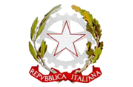 Istituto Comprensivo n.2 “IRENE UGOLINI ZOLI”Via Borghetto Accademia, 2 - FORLI’ – Tel. 0543/66658 - Fax 0543/65089Email: FOIC82200V@ISTRUZIONE.IT -  FOIC82200V@PEC.ISTRUZIONE.IT Sito web: www.ic2forli.edu.it  -  C.F. 92089370404   -  CODICE UNIVOCO : UFQ914____________________________________________________________________________________Alla famiglia dell’alunno/a ................................................................................... Anno scolastico 2020/2021 - Classe terza, sezione ............Gli insegnanti del Consiglio di Classe, tenuto conto degli interessi dimostrati, considerate le attitudini e visto l’impegno profuso nel triennio, consigliano all’alunno/a l’iscrizione al seguente percorso di studio per il raggiungimento di un successo formativo:ISTITUTO PROFESSIONALE    􏰀  Settore servizi ………………………………………………………………….   􏰀 Settore industria e artigianato........................................................................- ISTITUTO TECNICO􏰀  Settore tecnologico .................................................................􏰀  Settore economico .................................................................. - LICEO􏰀 ad indirizzo artistico􏰀 ad indirizzo classico􏰀 ad indirizzo linguistico􏰀 ad indirizzo musicali e coreutici􏰀 ad indirizzo scientifico􏰀 ad indirizzo scientifico - opzione Scienze applicate􏰀 ad indirizzo scientifico - opzione sezione a indirizzo sportivo􏰀 ad indirizzo scientifico - opzione quadriennale􏰀 ad indirizzo scienze umane􏰀 ad indirizzo scienze umane - opzione economico sociale- ISTRUZIONE E FORMAZIONE PROFESSIONALE...................................................................................................... Forlì, 03/12/2020						Per il Consiglio di Classe, 						il Coordinatore.